Смотрите на телеканале «Киносерия»c 18 марта по 24 мартаКонтакты:Пресс-служба ООО «ТПО Ред Медиа»Вероника СмольниковаТел.: +7 (495) 777-49-94 доб. 733Тел. моб.: +7 (988) 386-16-52E-mail: smolnikovavv@red-media.ruБольше новостей на наших страницах в ВК, ОК и Telegram.Информация о телеканале:КИНОСЕРИЯ. Телеканал зарубежных и российских сериалов. Самые интересные многосерийные фильмы последних лет. Сериалы разных жанров от ведущих студий. Производится компанией «Ред Медиа». www.nastroykino.ruРЕД МЕДИА. Ведущая российская телевизионная компания по производству и дистрибуции тематических телеканалов для кабельного и спутникового вещания. Входит в состав «Газпром-Медиа Холдинга». Компания представляет дистрибуцию 39 тематических телеканалов форматов SD и HD, включая 18 телеканалов собственного производства. Телеканалы «Ред Медиа» являются лауреатами международных и российских премий, вещают в 980 городах на территории 43 стран мира и обеспечивают потребности зрительской аудитории во всех основных телевизионных жанрах: кино, спорт, развлечения, познание, музыка, стиль жизни, хобби, детские. www.red-media.ru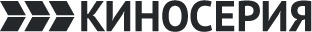 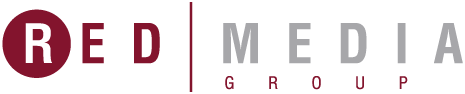 Душегубы1984 год, небольшой городок под Витебском. Преступники, ограбившие местный магазин, скрываются с места преступления на грузовике. За ними в погоню отправляется машина ГАИ. Вскоре служебный автомобиль пропадает. Начинаются поиски преступников и сотрудника ГАИ, однако вместо них в лесу обнаруживают труп девушки. Дело поручают местному сотруднику милиции Михаилу Шахновичу, а в помощь ему присылают специалиста из Минска Леонида Ипатьева. Тот быстро понимает, что витебские коллеги не отличаются особым рвением в работе: система держится на взятках и сфабрикованных делах. И пока Шахнович арестовывает первых попавшихся, в области продолжают находить трупы женщин.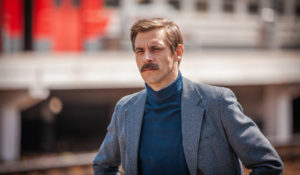 Производство: 2019 г. РоссияРежиссер: Давид Ткебучава, Евгений АнтроповВ ролях: Сергей Марин, Зоя Бербер, Сергей Чирков, Софья Синицына, Вячеслав КрикуновСмотрите в эфире:18 марта в 00:00, 01:00, 01:55, 03:30, 04:25, 05:20, 06:2019 марта в 01:35, 02:3020 марта в 01:35, 02:35ЛегавыйФронтовой разведчик, старший лейтенант Юрий Козырев в последние дни войны попадает в плен и получает за это срок. В результате пересмотра дела в 1948-м Козырев выходит из лагеря полностью оправданным и едет домой, в родной рабочий городок под Москвой. Там его ждут перемены: отец пропал без вести на фронте, мать умерла, а любимая девушка – Лариса - вышла замуж за обеспеченного работника торговли Волынского.Однажды на склад, куда Юрий устраивается работать охранником, совершается нападение. Главным подозреваемым по делу становится Козырев – на него начинается настоящая охота. Козырев скрывается от милиции и решает первым найти и обезвредить настоящего организатора ограбления. В награду за поимку преступника сам Берия распоряжается назначить Козырева на должность инспектора уголовного розыска. Это назначение принесет ему новые расследования и поставит его в рамки опасного треугольника - между бывшими товарищами по оружию, коллегами по службе и уголовниками…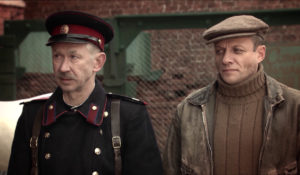 Производство: 2012 г. РоссияРежиссер: Рустам Уразаев, Сергей АртимовичВ ролях: Эдуард Флёров, Михаил Павлик, Николай Козак, Оксана Гуляева, Анастасия МакееваСмотрите в эфире:18 марта в 07:15, 08:10, 09:05, 10:00, 14:20, 15:15, 16:10, 17:0519 марта в 07:10, 08:05, 09:00, 09:55, 14:20, 15:15, 16:10, 17:0520 марта в 07:15, 08:10, 09:05, 09:55, 14:20, 15:15, 16:10, 17:0521 марта в 07:00, 07:55, 08:50, 09:45, 14:20, 15:10, 16:10, 17:05, 21:55, 22:50, 23:4522 марта в 00:40, 06:50, 07:45, 08:40, 09:35, 21:55, 22:50, 23:4523 марта в 09:55, 10:50, 11:45, 12:40, 13:35, 14:25, 15:25, 16:15, 17:15, 18:05, 19:05, 19:55, 20:50, 21:45, 22:40, 23:3524 марта в 00:30Шерлок ХолмсЭтот сериал возвращает нас на Бейкер-стрит, 221б, где проживают уже давно знакомые персонажи: гениальный сыщик Шерлок Холмс и его друг и летописец, ветеран афганской войны доктор Джон Ватсон. Только теперь у них новые лица: главные роли исполняют звёзды нового актёрского поколения, Игорь Петренко и Андрей Панин. История, как и прежде, начинается со знакомства: доктор Ватсон, в поисках жилья в Лондоне, снимает квартиру у добропорядочной вдовы, миссис Хадсон, на пару с весьма эксцентричным молодым человеком, чей род занятий он никак не может вычислить. Ватсон приходит к выводу, что его сосед - злоумышленник и преступник, но выясняется, что всё ровно наоборот: Шерлок Холмс - гроза преступного мира, знаменитый частный сыщик, к услугам которого Скотленд-Ярд прибегает, когда чувствует своё бессилие (а происходит это регулярно). Доктор вовлекается в захватывающую жизнь своего нового друга, становится его постоянным напарником в расследованиях - и пишет рассказы об их совместных похождениях.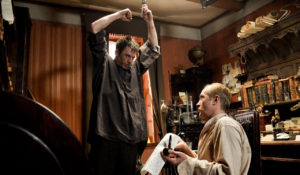 Производство: 2013 г. РоссияРежиссер: Андрей КавунВ ролях: Андрей Панин, Игорь Петренко, Михаил Боярский, Елизавета Боярская, Ольга ВолковаСмотрите в эфире:18 марта в 10:55, 12:3519 марта в 03:45, 05:25, 10:50, 12:3520 марта в 03:45, 05:30, 10:50, 12:3021 марта в 03:35, 05:10, 10:40, 12:2522 марта в 03:20, 05:0023 марта в 02:45, 04:45, 06:25, 08:1524 марта в 01:25, 03:30, 05:10, 07:00Алекс Лютый. Дело Шульца1975 год, Ленинград. Молодую девушку Ольгу Пшеничную, племянницу известной телеведущей, находят убитой. На месте преступления обнаруживают важную улику — хирургический пенал со свастикой и гравировкой «Hermann Schulz». К делу привлекают подполковника КГБ Андрея Елисеева из спецотдела по розыску военных преступников. Он одержим своей работой и положил всю жизнь на поиск беглых нацистов и коллаборационистов.В ходе расследования Елисеев знакомится с майором Верой Гришиной и начальником отдела по особо важным делам Прокуратуры Мезенцевым. Вместе они выходят на след нацистского хирурга, поволжского немца Германа Шульца, который в годы войны проводил медицинские опыты над заключёнными в пересыльном лагере «Пески-2». В 1944 году руководство и персонал лагеря бесследно исчезли. Шульц в их числе. Страшные убийства продолжаются: почерк преступника во многих из них схож, однако важные детали не совпадают, и Елисеев медлит. Тем временем в СИЗО находится другой опасный нацистский преступник — Алекс Лютый. Возможно, он что-то знает про Шульца и может быть полезен следствию.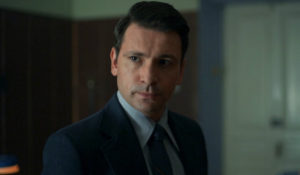 Производство: 2022 г. РоссияРежиссер: Леонид БелозоровичВ ролях: Антон Хабаров, Дмитрий Муляр, Геннадий Алимпиев, Екатерина Олькина, Станислав СтрелковСмотрите в эфире:18 марта в 18:00, 19:00, 20:00, 20:5519 марта в 18:00, 19:00, 20:00, 20:5520 марта в 18:00, 18:55, 20:00, 20:5521 марта в 18:00, 18:55, 20:00, 20:5522 марта в 10:30, 11:25, 12:25, 13:25, 18:00, 18:55, 20:00, 20:5524 марта в 12:25, 13:25, 14:25, 15:20, 16:20, 17:20, 18:20, 19:20, 20:15, 21:15, 22:15, 23:10Чисто английские убийстваЧисто английский сериал по чисто английским романам Каролины Грэм. От перемены мест слагаемых сумма английского детектива не меняется, и время не властно над истинными ценностями. Чопорные островитяне по-прежнему совершают самые изощренные преступления, за ними с самым обстоятельным и почтительным видом следуют элегантные сыщики, а фоном для этих сдержанных страстей остаются зеленые лужайки и тенистые аллеи, сумрачные кабинеты и холодные спальни. Почти все действие происходит в деревнях небольшого, образцово безмятежного графства Мидсомер. Иной раз на этом пасторальном фоне происходит такое, чего и в столицах не видывали. А службу, которая опасна и трудна, деревенские полицейские не выбирают.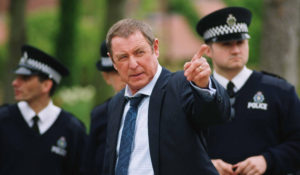 Производство: 2006-2020 г. ВеликобританияРежиссер: Ренни Рай, Питер Смит, Ричард ХолтхоузВ ролях: Джон Неттлз, Джейн Уаймарк, Бэрри ДжексонСмотрите в эфире:18 марта в 21:55, 22:45, 23:4519 марта в 00:40, 21:55, 22:50, 23:4520 марта в 00:40, 21:55, 22:50, 23:4521 марта в 00:35Ялта-45Январь 1945 года. В Ялте полным ходом идет подготовка к встрече лидеров антигитлеровской коалиции: Сталина, Рузвельта и Черчилля. Спецслужбы союзников работают сообща, чтобы обеспечить первым лицам полную безопасность. Тревожатся они не зря: в городе действительно затаилась группа диверсантов, планирующая теракт. На их след выходят контрразведчик Турок, местный следователь Жора Маркаров и майор американской разведки Джон Уилби.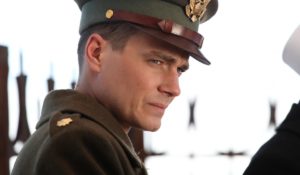 Производство: 2011 г. РоссияРежиссер: Тигран КеосаянВ ролях: Александр Голубев, Евгений Миллер, Максим МатвеевСмотрите в эфире:21 марта в 01:35, 02:3022 марта в 01:35, 02:35Легенды о КругеФильм рассказывает о судьбе барда Михаила Круга, такого близкого и знакомого миллионам и в то же время до конца неузнанного русского певца и поэта.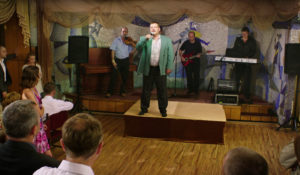 Производство: 2011-2012 г. РоссияРежиссер: Тимур КабуловВ ролях: Юрий Кузнецов-Таёжный, Александр Домогаров, Иван ДобронравовСмотрите в эфире:22 марта в 14:25, 15:20, 16:10, 17:0524 марта в 08:50, 09:45, 10:40, 11:30Добро пожаловать в Лэйквью!Молодая влюбленная пара наконец-то переезжает в дом своей мечты в пригороде Лос-Анджелеса: бассейн, кипарисы, теплый калифорнийский климат... Но, не успели они в нем обосноваться, как стали объектом открытой агрессии со стороны соседа - безжалостного черного копа, который не одобряет их межрасовый брак. После его предупреждения в доме молодоженов начинают происходить неприятности.И днем, и ночью они постоянно ощущают на себе пристальное внимание Тернера, который взял на себя полномочия сторожевого и дозорного пса, принадлежащей ему округи. Его ночной патруль приносит спокойствие всем, но становится все более изнуряющим для новичков. И это настойчивое и навязчивое вмешательство в их личную жизнь провоцирует семейную пару на ответные действия.Что они смогут противопоставить этому пристальному налитому злобой взгляду и «добродушной» улыбке на каменном лице?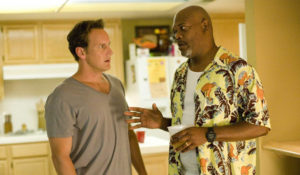 Производство: 2008 г. СШАРежиссер: Нил ЛаБутВ ролях: Сэмюэл Л. Джексон, Патрик Уилсон, Керри Вашингтон, Рон Гласс, Джастин ЧэмберсСмотрите в эфире:23 марта в 00:40